International Situations Project Translation Life-Orientation Test (LOT-R) – 6 items	* items are reverse codedTranslation provided by:Anu Realo, University of Tartu, TartuScheier, M. F., Carver, C. S., & Bridges, M. W. (1994). Distinguishing optimism from neuroticism (and trait anxiety, self-mastery, and self-esteem): A re-evaluation of the Life Orientation Test. Journal of Personality and Social Psychology, 67, 1063-1078.The International Situations Project is supported by the National Science Foundation under Grant No. BCS-1528131. Any opinions, findings, and conclusions or recommendations expressed in this material are those of the individual researchers and do not necessarily reflect the views of the National Science Foundation.International Situations ProjectUniversity of California, RiversideDavid Funder, Principal InvestigatorResearchers:  Gwendolyn Gardiner, Erica Baranski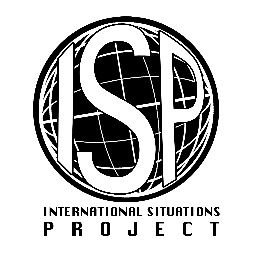 Original EnglishTranslation (Estonian)In uncertain times, I usually expect the best. Ebakindlatel aegadel loodan parimat.If something can go wrong for me, it will.*Kui minu elus saab midagi viltu minna, siis lähebki.I'm always optimistic about my future. Olen alati oma tuleviku suhtes optimistlikI hardly ever expect things to go my way.*Ma ei looda pea kunagi, et asjad lähevad minu tahtmist mööda.I rarely count on good things happening to me.*Tean, et mul ei vea elus mitte kunagi.Overall, I expect more good things to happen to me than bad. Üldiselt ma eeldan, et mu elus juhtub rohkem head kui halba.